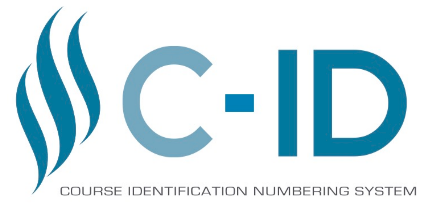 DESCRIPTORDiscipline: (ARTH)Art HistorySub-discipline:Sub-discipline:Sub-discipline:General Course Title:Survey of Western Art from Prehistory through the Middle AgesGeneral Course Title:Survey of Western Art from Prehistory through the Middle AgesGeneral Course Title:Survey of Western Art from Prehistory through the Middle AgesMin. Units3General Course Description:This course provides an overview of western art and architecture from prehistory through the medieval period with consideration of global interactions.General Course Description:This course provides an overview of western art and architecture from prehistory through the medieval period with consideration of global interactions.General Course Description:This course provides an overview of western art and architecture from prehistory through the medieval period with consideration of global interactions.General Course Description:This course provides an overview of western art and architecture from prehistory through the medieval period with consideration of global interactions.Number: 110Suffix:  Suffix:  Suffix:  Required Prerequisites: NONERequired Prerequisites: NONERequired Prerequisites: NONERequired Prerequisites: NONERequired Co-Requisite: NoneRequired Co-Requisite: NoneRequired Co-Requisite: NoneRequired Co-Requisite: NoneAdvisories/Recommended Preparation  Completion of or concurrent enrollment in English Composition (C-ID ENGL 100)Advisories/Recommended Preparation  Completion of or concurrent enrollment in English Composition (C-ID ENGL 100)Advisories/Recommended Preparation  Completion of or concurrent enrollment in English Composition (C-ID ENGL 100)Advisories/Recommended Preparation  Completion of or concurrent enrollment in English Composition (C-ID ENGL 100)Course Content:This course covers the art and architecture of the following periods:1. Prehistoric2. Ancient Mesopotamia3. Ancient Egypt4. Ancient Aegean5. Ancient Greek through Hellenistic6. Etruscan and Roman7. Early Christian and Byzantine8. Islamic9. Early Medieval10. Romanesque and GothicLaboratory Activities:NONECourse Content:This course covers the art and architecture of the following periods:1. Prehistoric2. Ancient Mesopotamia3. Ancient Egypt4. Ancient Aegean5. Ancient Greek through Hellenistic6. Etruscan and Roman7. Early Christian and Byzantine8. Islamic9. Early Medieval10. Romanesque and GothicLaboratory Activities:NONECourse Content:This course covers the art and architecture of the following periods:1. Prehistoric2. Ancient Mesopotamia3. Ancient Egypt4. Ancient Aegean5. Ancient Greek through Hellenistic6. Etruscan and Roman7. Early Christian and Byzantine8. Islamic9. Early Medieval10. Romanesque and GothicLaboratory Activities:NONECourse Content:This course covers the art and architecture of the following periods:1. Prehistoric2. Ancient Mesopotamia3. Ancient Egypt4. Ancient Aegean5. Ancient Greek through Hellenistic6. Etruscan and Roman7. Early Christian and Byzantine8. Islamic9. Early Medieval10. Romanesque and GothicLaboratory Activities:NONECourse Objectives:At the conclusion of this course, the student should be able to:1. Identify, examine, and assess representative works of art and architecture from prehistory through the medieval period employing appropriate art historical terminology2. Analyze, discuss, and differentiate works of art and architecture in terms of historical context and cultural values3. Analyze, discuss, and differentiate the roles of art, architecture, and the artist from prehistory through the medieval periodCourse Objectives:At the conclusion of this course, the student should be able to:1. Identify, examine, and assess representative works of art and architecture from prehistory through the medieval period employing appropriate art historical terminology2. Analyze, discuss, and differentiate works of art and architecture in terms of historical context and cultural values3. Analyze, discuss, and differentiate the roles of art, architecture, and the artist from prehistory through the medieval periodCourse Objectives:At the conclusion of this course, the student should be able to:1. Identify, examine, and assess representative works of art and architecture from prehistory through the medieval period employing appropriate art historical terminology2. Analyze, discuss, and differentiate works of art and architecture in terms of historical context and cultural values3. Analyze, discuss, and differentiate the roles of art, architecture, and the artist from prehistory through the medieval periodCourse Objectives:At the conclusion of this course, the student should be able to:1. Identify, examine, and assess representative works of art and architecture from prehistory through the medieval period employing appropriate art historical terminology2. Analyze, discuss, and differentiate works of art and architecture in terms of historical context and cultural values3. Analyze, discuss, and differentiate the roles of art, architecture, and the artist from prehistory through the medieval periodMethods of evaluation will include:1. Written essays and/or research projects2. Essay component on an examMethods of evaluation will include:1. Written essays and/or research projects2. Essay component on an examMethods of evaluation will include:1. Written essays and/or research projects2. Essay component on an examMethods of evaluation will include:1. Written essays and/or research projects2. Essay component on an examSample Textbooks and Recommended/Accessible OERTextbooksDeWitte, M., Shields, K., Larmann, R. Gateways to Art, 2018.Janson, H. W. History of Art.Kleiner, Fred S. Gardner’s Art Through the Ages: The Western Perspective.Stockstad, Marilyn. Art History.OERSmarthistory’s (Khan Academy) materials/books (available online and to print out for free)Smarthistory OER Commons,Smarthistory Reframing Art History (global perspectives) open accessGustlin and Gustlin. Libretexts, Introduction to Art History, A World Perspective of Art History, Part I Sample Textbooks and Recommended/Accessible OERTextbooksDeWitte, M., Shields, K., Larmann, R. Gateways to Art, 2018.Janson, H. W. History of Art.Kleiner, Fred S. Gardner’s Art Through the Ages: The Western Perspective.Stockstad, Marilyn. Art History.OERSmarthistory’s (Khan Academy) materials/books (available online and to print out for free)Smarthistory OER Commons,Smarthistory Reframing Art History (global perspectives) open accessGustlin and Gustlin. Libretexts, Introduction to Art History, A World Perspective of Art History, Part I Sample Textbooks and Recommended/Accessible OERTextbooksDeWitte, M., Shields, K., Larmann, R. Gateways to Art, 2018.Janson, H. W. History of Art.Kleiner, Fred S. Gardner’s Art Through the Ages: The Western Perspective.Stockstad, Marilyn. Art History.OERSmarthistory’s (Khan Academy) materials/books (available online and to print out for free)Smarthistory OER Commons,Smarthistory Reframing Art History (global perspectives) open accessGustlin and Gustlin. Libretexts, Introduction to Art History, A World Perspective of Art History, Part I Sample Textbooks and Recommended/Accessible OERTextbooksDeWitte, M., Shields, K., Larmann, R. Gateways to Art, 2018.Janson, H. W. History of Art.Kleiner, Fred S. Gardner’s Art Through the Ages: The Western Perspective.Stockstad, Marilyn. Art History.OERSmarthistory’s (Khan Academy) materials/books (available online and to print out for free)Smarthistory OER Commons,Smarthistory Reframing Art History (global perspectives) open accessGustlin and Gustlin. Libretexts, Introduction to Art History, A World Perspective of Art History, Part I FDRG Lead Signature:                                                                   Date:  FDRG Lead Signature:                                                                   Date:  FDRG Lead Signature:                                                                   Date:  FDRG Lead Signature:                                                                   Date:  [For Office Use Only]                                                             [For Office Use Only]                                                              Internal Tracking Number Internal Tracking Number